                                       ТРКИ - TORFL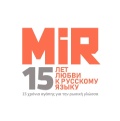 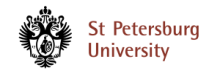 
                                                                      
               Αίτηση εγγραφής / Application FormΑριθμός αίτησης / Registration number __________Ο/Η_______________________________________________________________________________
αιτούμαι συμμετοχής στη διεξαγωγή εξετάσεων της ρωσικής γλώσσας ως ξένης, στο κρατικό Πανεπιστήμιο της Αγίας Πετρούπολης.I, _________________________________________________________________________________,
I ask you to provide me with the service of conducting state testing in Russian as a foreign language at St. Petersburg State University.Τα σημεία με « ⃰ » συμπληρώνονται υποχρεωτικά / Items marked with “ ⃰ ”  are requiredΕπίπεδο Εξέτασης*/ Testing level              А1          А2          В1           В2           С1          С2
Επανεξέταση (μόνο μία ενότητα)                Λεξιλόγιο – Γραμματική           Ανάγνωση               
                                                                            Ακουστικό          Έκθεση             Προφορικό
Επώνυμο* και  Όνομα*/ ______________________________________________________________
Last name / First name                                                  (στα ελληνικά)
Επώνυμο ⃰  και  Όνομα*/ ______________________________________________________________
Last name / First name                                                  (στα λατινικά)Επώνυμο ⃰  και  Όνομα*/ ______________________________________________________________
Last name / First name                                                  (στα ρωσικά)                                      Πατρώνυμο/Patronymic ______________________________________________________________
Φύλο /Sex ___________________     Ημερομηνία γέννησης ⃰/Date of Birth _____________________Υπηκοότητα ⃰ /Country of Citizenship ____________________________________________________
Αριθμός ταυτότητας ή διαβατηρίου ⃰ / ___________________________________________________Passport or Identification document numberΔιεύθυνση κατοικίας / Address:         Πόλη/City _____________     Περιοχή / Region______________

Τηλέφωνο επικοινωνίας*/ Phone number:   Σταθερό / Home number: ________________________ 
                                                                                 
                                                                                 Κινητό / Mobile number: _________________________

E-mail*:____________________________________________________________________________

Τόπος διεξαγωγής εξετάσεων*/ Place of test _____________________________________________   *Συναινώ στην επεξεργασία και χρήση των προσωπικών μου δεδομένων, που αναγράφονται από  
     εμένα σε αυτό το έγγραφο.
   *Είμαι ενήμερος/ενήμερη περί της αναπαραγωγής και εγγραφής βίντεο κατά τη διάρκεια της 
     εξέτασης.
     *I consent to the processing and use of data provided by me in this document.    *I am notified about video recording during the procedure of the Test.Ημερομηνία / Date ___________________ 	Υπογραφή / Signature ___________________